NOTICE OF OPEN MEETINGPursuant to the provisions of G.L. c. 30A and 940 CMR 29.00 et seq, notice is hereby given of a meeting of the Restrictive Housing Oversight Committee to take place on Thursday, January 23rd, 2020 from 11:00am-1:00pm. Place:  McCormack BuildingAshburton Café Function Room	1 Ashburton Place	Boston, MA 02108AGENDA1. Housekeeping Items on Public Comment Period2. Review Minutes from December Meeting3. Presentation by Jamelia Morgan (Associate Professor of Law and Robert D. Glass Scholar at the University of Connecticut School of Law)2. Debriefing on Souza Baranowski Site Visit3. Update from Subcommittee Chairs4. Update on Future Speakers5. Updated Site Visit Dates Handout6. Discussion of Future Site Visits and Update on County Facilities7. RHU Quarterly Report Comments7. Public Website Update8. Member Comment9. Formerly Incarcerated Speaker: Ronicia Kennerly 9. Public Comment (10 Minutes)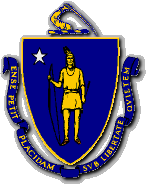 CHARLES D. BAKERGovernorKARYN E. POLITOLt. GovernorThe Commonwealth of MassachusettsExecutive Office of Public Safety and SecurityOne Ashburton Place, Room 2133Boston, Massachusetts 02108Tel: (617) 727-7775TTY Tel: (617) 727-6618Fax: (617) 727-4764www.mass.gov/eopsTHOMAS A. TURCO, IIISecretary